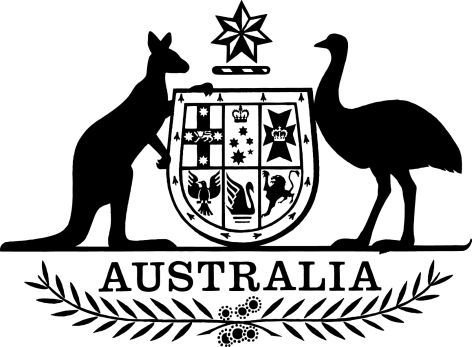 High Court (2016 Sittings) Rules 2015Select Legislative Instrument No. 136, 2015We, Justices of the High Court of Australia, make the following Rules of Court.Dated	5 August 2015R. S. FrenchS. M. KiefelV. M. BellS. J. GagelerP. A KeaneG. A. NettleM. M. GordonJustices of the High Court of AustraliaC. M. Rogers
Acting Chief Executive andPrincipal RegistrarContents1	Name	12	Commencement	13	Authority	14	Sittings of the High Court in 2016	11  Name		These are the High Court (2016 Sittings) Rules 2015.2  Commencement	(1)	Each provision of these Rules specified in column 1 of the table commences, or is taken to have commenced, in accordance with column 2 of the table. Any other statement in column 2 has effect according to its terms.Note:	This table relates only to the provisions of these Rules as originally made. It will not be amended to deal with any later amendments of these Rules.	(2)	Any information in column 3 of the table is not part of these Rules. Information may be inserted in this column, or information in it may be edited, in any published version of these Rules.3  Authority		These Rules are made under the Judiciary Act 1903.4  Sittings of the High Court in 2016	(1)	Sittings of a Full Court of the High Court are to be held at Canberra and other places as required during the following periods:	(2)	Sittings of a Full Court of the High Court to hear applications for special leave to appeal to the High Court are to be held on the following days:	(3)	The winter recess begins on Saturday 18 June 2016.	(4)	The summer recess begins on Saturday 17 December 2016.Commencement informationCommencement informationCommencement informationColumn 1Column 2Column 3ProvisionsCommencementDate/Details1.  The whole of these RulesThe day after these Rules are registered.Monday 1 February 2016 to Friday 12 February 2016Monday 29 February 2016 to Friday 11 March 2016Monday 4 April 2016 to Friday 15 April 2016Monday 2 May 2016 to Friday 13 May 2016Monday 6 June 2016 to Friday 17 June 2016Monday 18 July 2016 to Friday 29 July 2016Monday 22 August 2016 to Friday 2 September 2016Tuesday 4 October 2016 to Friday 14 October 2016Monday 7 November 2016 to Friday 18 November 2016Monday 5 December 2016 to Friday 16 December 2016Friday 12 February 2016Friday 11 March 2016Friday 15 April 2016Friday 13 May 2016Friday 17 June 2016Friday 29 July 2016Friday 2 September 2016Friday 14 October 2016Friday 18 November 2016Friday 16 December 2016